Introduction to Oceans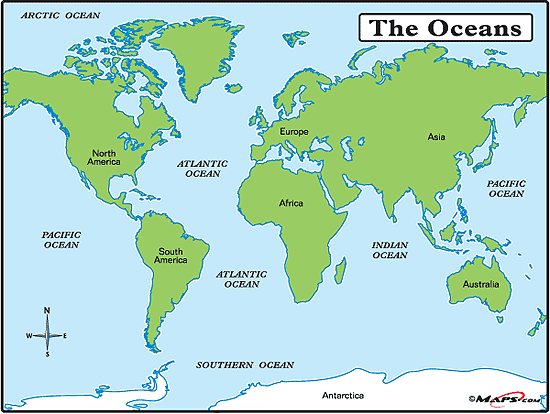 AveragesTemperature: Below 1000m there is a uniform average of 2°CSalinity: 35 parts per thousand (ppt)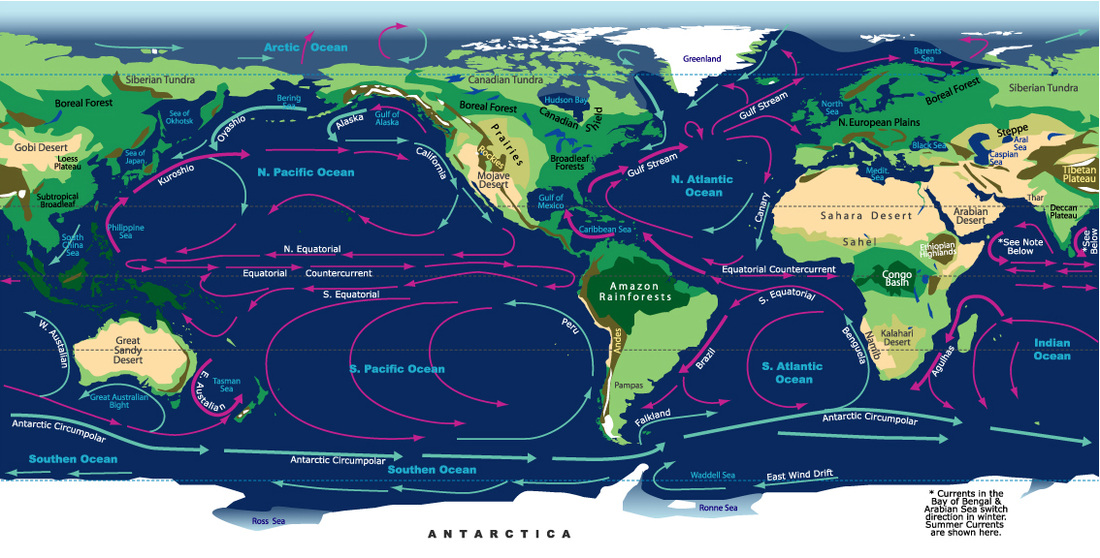 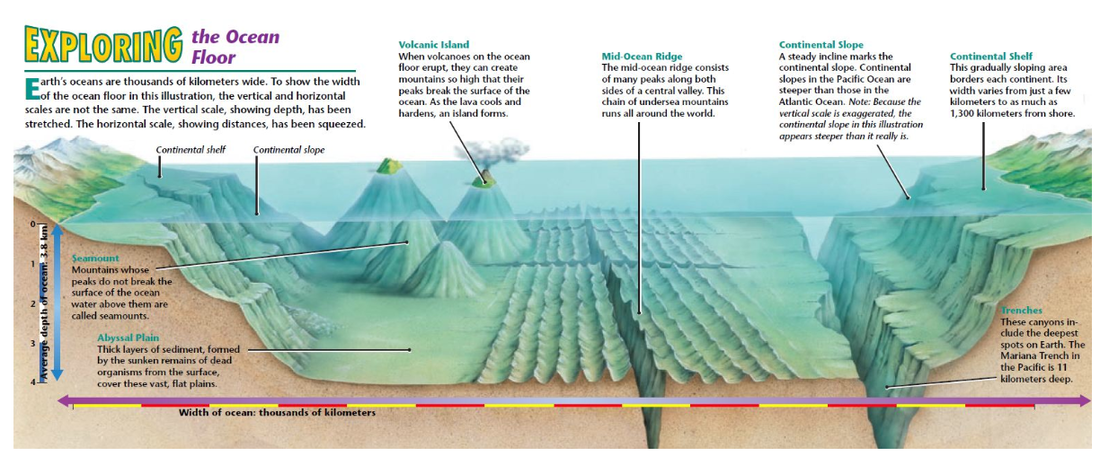 